Firmware frissítési útmutatóAlcor Access Q181M készülékhezTöltse fel a készülék akkumulátorát.
Töltse le majd telepítse számítógépére a Spreadtrum USB eszközmeghajtót.
Töltse le majd csomagolja ki a firmware fájlt ill. a frissítő keretprogramot.
Indítsa el a ResearchDownload.exe fájlt.
Kapcsolja ki a táblagépet, majd csatlakoztassa azt számítógépéhez.
Nyomja meg a „Load Packed” gombot majd tallózza be a firmware fájlt.


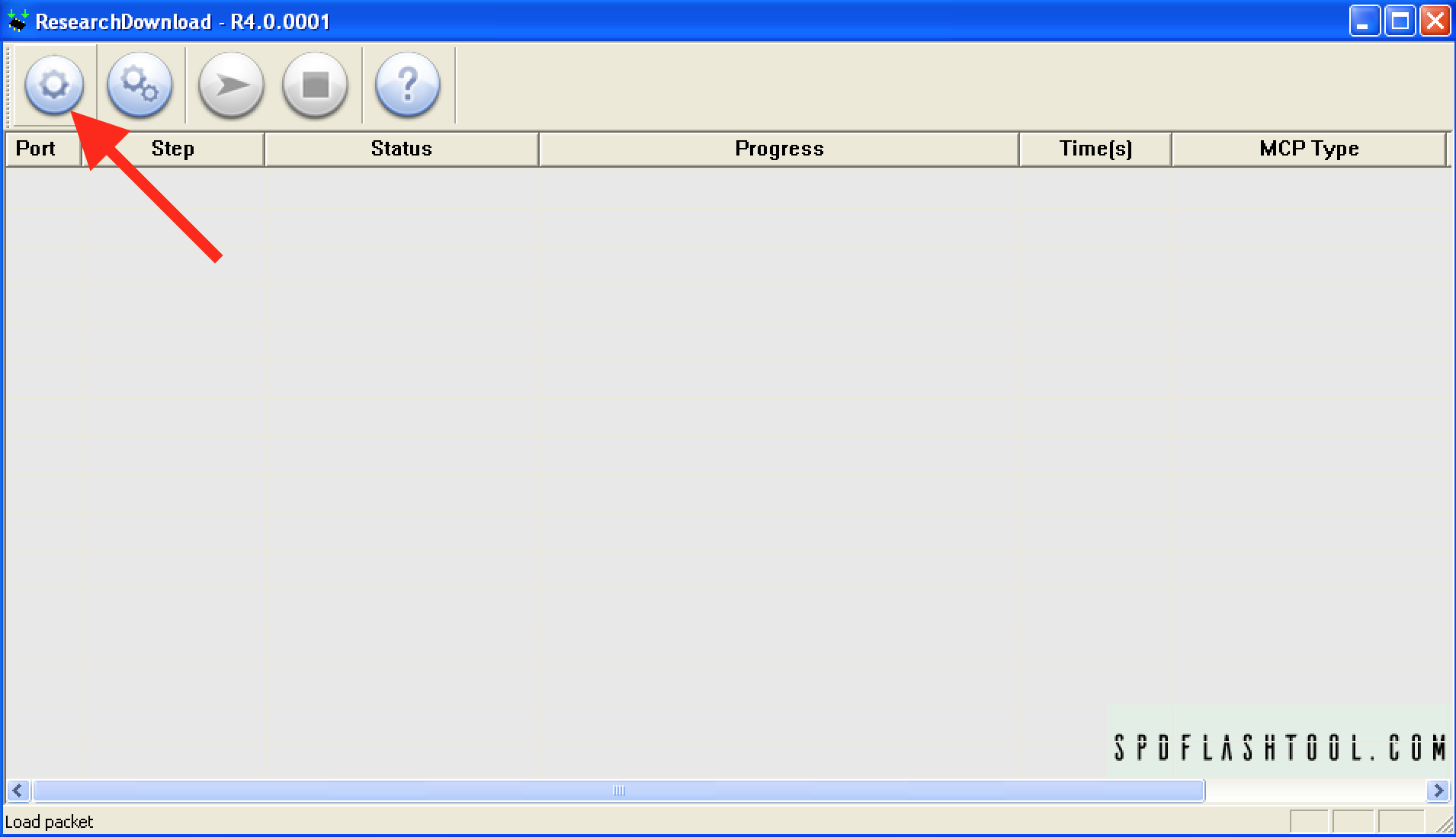 A firmware fájl betöltését követően nyomja meg a „Start Downloading” gombot a firmware frissítés megkezdéséhez.


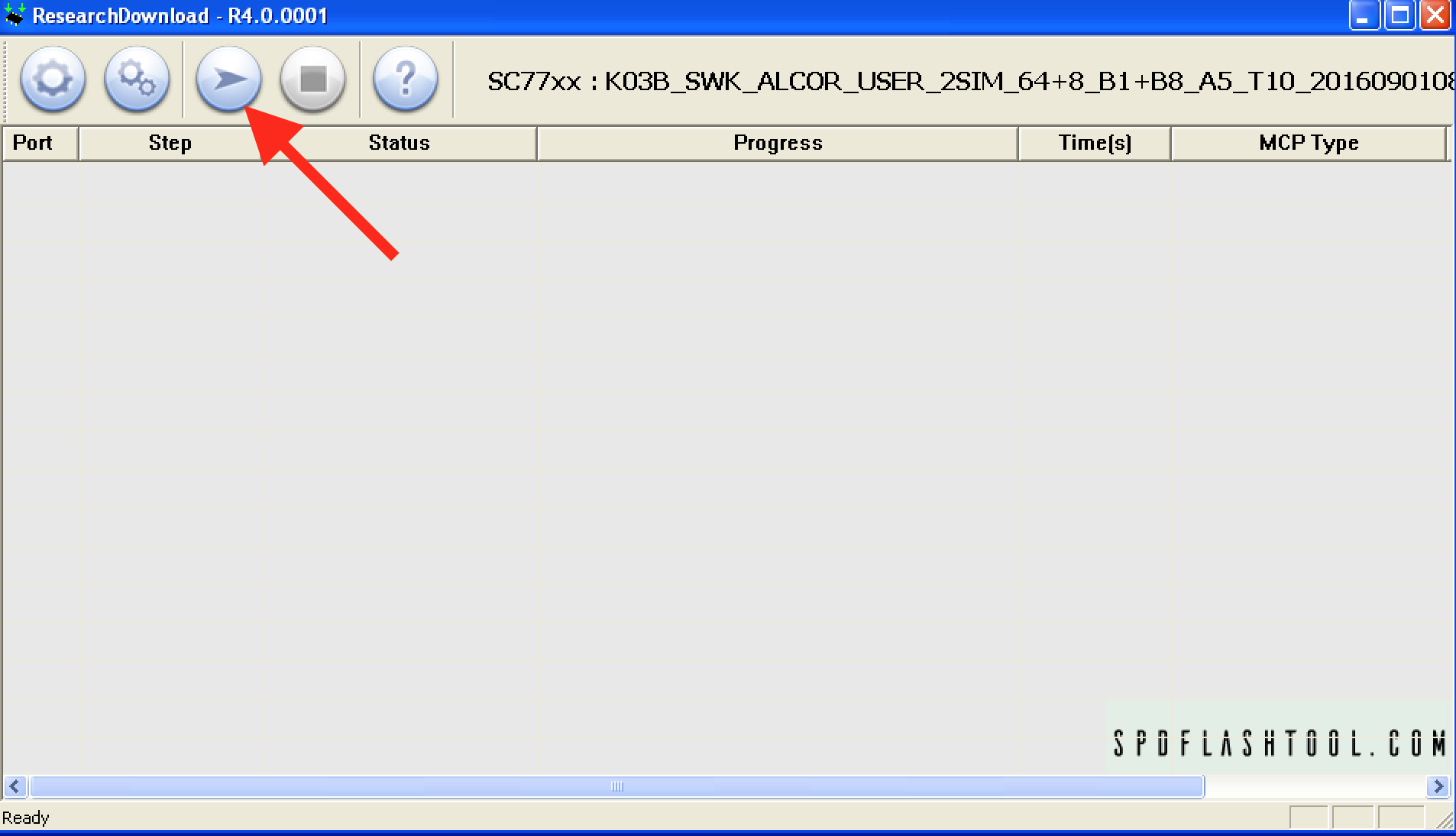 A sikeres frissítést a zöld színnel megjelenő „ Passed” felirat jelzi.